                                                                                                                                MČ Praha – Březiněves 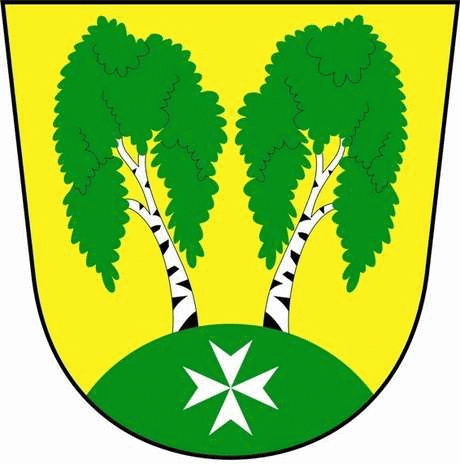 U Parku 140/3, 182 00 Praha 8Městská část Praha – Březiněves Zastupitelstvo městské části
Přehled přijatých usnesení na zasedání zastupitelstvadne 11.12. 2017Usnesení č. 1.40/17ZMČ Praha – Březiněves projednalo a schválilo ve smyslu ustanovení § 18 odst. 1 písm. b) zákona č. 131/2000 Sb., o hlavním městě Praze, ve znění pozdějších předpisů, zřízení příspěvkové organizace pod názvem: „Centrum sociálních služeb Březiněves, příspěvková organizace“.  Zodpovídá: starosta Ing. Jiří Haramul.					ZMČ Praha – Březiněves projednalo a schválilo podle ustanovení § 23 odst. 1 písm. b) a § 27 zákona č. 250/2000 Sb., o rozpočtových pravidlech územních rozpočtů, ve znění pozdějších předpisů, dále ustanovení § 89 odst. 1 písm. j) zákona č. 131/2000 Sb., Zřizovací listinu příspěvkové organizace „Centrum sociálních služeb Březiněves, příspěvková organizace, v předloženém znění ze dne 11.12.2017.Zastupitelstvo současně pověřuje vedoucím této organizace pana Ing. Jiřího Haramula do doby, než bude vybrán a jmenován její ředitel.Zodpovídá: starosta Ing. Jiří Haramul.					Usnesení č. 2.40/17ZMČ Praha – Březiněves projednalo a schválilo vypracování studie proveditelnosti výstavby objektu Základní školy Březiněves, s odkazem na článek 5.4.2. Územní studie z roku 2007 a dále viz. tabulka 4 na str. 24, kde se předpokládá počet žáků základní školy min. 416, tj. 18 tříd. Zastupitelstvo ustavuje komisi pro výběr zpracovatele studie ve složení: Ing. Jiří Haramul, Zdeněk Korint, Ing. Vladimír Jisl, Zdenka Chaloupecká, Petr Petrášek.Zodpovídá: starosta Ing. Jiří Haramul.						Usnesení č. 3.40/17ZMČ Praha – Březiněves projednalo a schválilo Smlouvu o výpůjčce vřetenové sekačky mezi MČ Praha – Březiněves a TJ Březiněves, se sídlem Na Hlavní 149/31, Praha 8. Zodpovídá: starosta Ing.Jiří Haramul.														Usnesení č. 4.40/17ZMČ Praha – Březiněves projednalo a schválilo:Dohodu o převodu práv a povinností ke stavbě „Technická infrastruktura a dělení pozemku parc. č. 427/251, k. ú. Březiněves s PREdistribuce, a.s., se sídlem Svornosti 3199/19a, Praha 5.Zodpovídá: předseda stavební komise Ing. Vladimír Jisl			Smlouvu o uzavření budoucí smlouvy o zřízení věcného břemene mezi MČ Praha – Březiněves a PREdistribuce, a.s., se sídlem Praha 5, Svornosti 3199/19a, týkající se vybudování podzemního kabelového vedení vč. příslušenství, na části pozemku 427/66, 427/251 k. ú. Březiněves v rámci stavební akce: Praha Březiněves, Březinka, magistrát, DTS, kNN, kVN.Zodpovídá: Předseda stavební komise Ing. Vladimír Jisl.			Usnesení č. 5.40/17ZMČ Praha – Březiněves projednalo a schválilo ZMČ Praha – Březiněves projednalo a schválilo Smlouvu č. 7344198 o připojení odběrného elektrického zařízení k distribuční soustavě PREdi – zvýšení rezervovaného příkonu na odběrném místě: U Parku 140, 182 00 Praha – Březiněves, sportovní zařízení, fitness, šatny, se společností PREdistribuce, a.s., se sídlem Svornosti 3199/19a, Praha 5 a Dodatek ke smlouvě o sdružených službách dodávky elektřiny – změna hodnoty hlavního jističe se společností Pražská energetika, a.s., se sídlem Na Hroudě 1492/4, Praha 10.Na základě plné moci podepisuje: tajemnice úřadu Martina Vilímková.Zodpovídá: Martina Vilímková.							Usnesení č. 6.40/17ZMČ Praha – Březiněves projednalo a schválilo Zvýšení rozpočtu na rok 2017 – SDH, určené na výdaje jednotek sborů dobrovolných hasičů obcí v roce 2017, schválené Radou hl. m. Prahy usnesením č. 2790 ze dne 13.11.2017 – poskytnutí finančních prostředků ze státního rozpočtu MV, pro MČ Praha – Březiněves – účelovou neinvestiční dotaci ve výši 25.900,-Kč.Zodpovídá: starosta Ing. Jiří Haramul.Usnesení č 7.40/17ZMČ Praha – Březiněves projednalo a schválilo Zvýšení rozpočtu na rok 2017 – schválené Zastupitelstvem hl. m. Prahy usnesením č. 31/9 ze dne 30. 11. 2017, investiční účelovou dotaci ve výši 1.000.000,-Kč na akci: Modernizace a obnova strojního vybavení na zimní a letní údržbu hřišť, přilehlých chodníků a komunikací. Zodpovídá: starosta Ing. Jiří Haramul.Usnesení č. 8.40/17ZMČ Praha – Březiněves projednalo a schválilo Kritéria MČ Praha – Březiněves pro výplatu příspěvků na pobyty dětí v roce 2018.1/	Příspěvek může být vyplacen rodičům dítěte nebo jeho zákonným zástupcům. Podmínkou je trvalý pobyt dítěte v MČ Praha-Březiněves. Možnost čerpat příspěvek se vztahuje:na všechny děti do 15 let věku,na děti ve věku 16 let, pokud v roce 2018 plní nebo plnily povinnou školní docházku. 2/	Příspěvek může být poskytnut pouze na pobyty prokazatelně organizované školami, sdruženími a organizacemi, tzn. na školy v přírodě, ozdravné pobyty, letní tábory, lyžařské tábory, tábory se zaměřením např. jazykovým, sportovním, či na jiné podobné pobyty. Příspěvek je možné čerpat i vícekrát v daném kalendářním roce, maximálně však do celkové výše 3000,-Kč na jedno dítě. 3/	Příspěvek bude vyplacen na základě originálu žádosti (viz. příloha), která musí být potvrzena institucí organizující pobyt. Žádost bude opatřena razítkem, podpisem, datem a uvedením termínu a doby pobytu, výší požadované částky a číslem bankovního účtu, na který má být příspěvek vyplacen.  4/	Příspěvek bude po doložení řádně potvrzené žádosti uhrazen bankovním převodem na uvedený účet žadatele, ve výjimečných případech je možné příspěvek vyplatit v hotovosti na sekretariátu MČ Praha-Březiněves.5/       	Pokud bude na dítě s trvalým bydlištěm v MČ Praha-Březiněves čerpán příspěvek na školu v přírodě, ozdravný pobyt, letní tábor, lyžařský tábor, tábor se zaměřením např. jazykovým, sportovním, či na jiný podobný pobyt, nelze na stejné dítě v daném kalendářním roce zároveň čerpat příspěvek na případný letní ozdravný pobyt organizovaný MČ Praha-Březiněves.     	Finanční výbor MČ Praha-Březiněves vede evidenci vyplacených příspěvků a sociální komise garantuje v daném roce individuální nepřekročení limitu stanoveného usnesením ZMČ Praha-Březiněves na jedno dítě dle výše uvedených kritérií.              Zodpovídá: předseda finančního výboru Ing. Jan Vocel.			Usnesení č. 9.40/17ZMČ Praha – Březiněves projednalo a schválilo ozdravný pobyt děti s TP v MČ Praha – Březiněves v roce 2018 do přímořského letoviska Caorle v Itálii v termínu od 29.6.2018 do .7.2018.  Děti s TP v MČ Praha – Březiněves do věku 15-ti let budou mít tento pobyt plně hrazen (ubytování s polopenzí, doprava autobusem, pojištění, plážový servis, pobytová taxa).Zodpovídá: předsedkyně komise kultury a školství Lenka Ludvíková Bortlová.	Usnesení č. 10.40/17ZMČ Praha – Březiněves projednalo a schválilo Úpravy rozpočtu za 12/2017 dle předloženého znění.Zodpovídá: předseda finančního výboru Ing. Jan Vocel.  Usnesení č. 11.40/17  ZMČ Praha – Březiněves projednalo a schválilo Rozpočtové provizorium na rok 2018 v následujícím znění:Zásady pro hospodaření v období rozpočtového provizoria :Městská část bude čerpat měsíční výdaje maximálně do výše 1/12 schváleného rozpočtu na rok 2016Městská část v období rozpočtového provizoria přizpůsobí skutečnému objemu použitelných peněžních prostředků reálný průběh svých výdajů.Městská část bude včas a řádně plnit zejména zákonné, ale i smluvní povinnosti.Městská část nebude uzavírat nové smluvní vztahy, pokud není jistota, že na jejich plnění bude mít potřebné finanční prostředky.Rozpočtové příjmy a výdaje uskutečněné v době rozpočtového provizoria se stávají příjmy a výdaji rozpočtu po jeho schválení.Zodpovídá: předseda finančního výboru Ing. Jan Vocel.					Usnesení č. 12.40/17ZMČ Praha – Březiněves projednalo a schválilo cenovou nabídku společnosti Pekass, a.s., Přátelství 987, Praha 10 – Uhříněves ve výši 1.105.940,-Kč vč. DPH. Zastupitelstvo pověřuje starostu k podepsání kupní smlouvy.	
Zodpovídá: předseda komise životního prostředí Ing. Martin Javorník.					Usnesení č. 13.40/17ZMČ Praha – Březiněves projednalo a schválilo finanční odměnu ředitelce Mateřské školy Březiněves, Mgr. Martině Štolcové, za příkladné plnění pracovních úkolů během uplynulého období (2. pololetí kalendářního roku 2017), a to ve výši, kterou stanoví neveřejná příloha tohoto usnesení.Odměna bude uhrazena ze mzdových prostředků v souladu s příslušnými prováděcími předpisy.Zodpovídá: starosta Ing. Jiří Haramul.Usnesení č. 14.40/17ZMČ Praha – Březiněves projednalo a schválilo Příkaz starosty ke zřízení inventarizační komise k inventarizaci majetku a rozvahových účtů k 31.12.2017 ve složení:Předseda inventarizační komise:	Petr  PetrášekČlenové inventarizační komise:	Michaela Koukolíčková				Lenka Ludvíková Bortlová				Anna Koudelková				Ondřej NeprašPředseda likvidační komise:	Zdeněk KorintČlenové likvidační komise:	Martina Vilímková				Zdeňka Maděrová				Lenka BendováZodpovídá: starosta Ing. Jiří Haramul. 			Usnesení č. 15.40/17ZMČ Praha – Březiněves schválilo Zvýšení rozpočtu na rok 2017 – VHP a loterie, schválené Zastupitelstvem hl.  m. Prahy, usnesením č. 31/25 ze dne 30.11.2017 – poskytnutí neinvestiční dotace z obdrženého odvodu z výherních hracích přístrojů a jiných technických zařízení za období 1.5.2017 – 30.9.2017. Pro MČ Praha – Březiněves ve výši 149.000,-Kč určené na sport, kulturu, školství, zdravotnictví, sociální oblast a na podporu činností nestátních neziskových organizací. Zodpovídá: předseda finančního výboru Ing. Jan Vocel.											Usnesení č. 16.40/17ZMČ Praha – Březiněves projednalo a schválilo Dodatek č. 1 k příkazní smlouvě uzavřené dne 21. června 2017 se společností MZK inženýring s.r.o., zastoupenou jednatelem Ing. Josefem Mayerem, se sídlem Kostelecká 879, 196 00 Praha 9, týkající se výkonu TDI při projektové a inženýrské přípravě a následné výstavbě technického zázemí tenisových kurtů v ul. U Parku, parc. č. 8/1 v k. ú. Březiněves, Praha 8.Zastupitelstvo pověřuje starostu k podepsání dodatku k příkazní smlouvě. Zodpovídá: předseda stavební komise Ing. Vladimír Jisl.	Usnesení č. 17.40/17 ZMČ Praha – Březiněves projednalo a schválilo Cenovou nabídku firmy Jiří Smetana Zednické a Kamnářské práce, Bezinková 111, Praha 8, ve výši 305.949,-Kč vč. DPH.Zodpovídá: předseda stavební komise Ing. Vladimír Jisl. 	Usnesení č. 18.40/17ZMČ Praha – Březiněves projednalo a schválilo Darovací smlouvu ve výši 317.026,-Kč se společností FCC Česká republika, s.r.o., se sídlem Ďáblická 791/89, Praha 8. Finanční prostředky budou využity pro kulturní, sociální a sportovní účely rozvoje obce.Zodpovídá: starosta Ing. Jiří Haramul. Usnesení č. 19.40/17
ZMČ Praha Březiněves projednalo a schválilo:smlouvu č. 0040580960 o připojení odběrného plynového zařízení k distribuční soustavě se společností Pražská plynárenská distribuce, a.s., člen koncernu Pražská plynárenská, a.s., Praha 4, U Plynárny 500 – na adrese Na Hlavní 14/41.smlouvu o sdružených službách dodávky plynu č. 3000183358 na adrese: Na Hlavní 14/41, se společností  Pražská plynárenská a.s., se sídlem Praha 1 – Nové Město, Národní 37. 											       Zastupitelstvo pověřuje zastupitele Petra Petráška k podepsání smluv na základě udělené plné 
       moci.               Zodpovídá: Petr Petrášek.	Usnesení č. 20.40/17ZMČ Praha – Březiněves projednalo a schválilo Darovací smlouvu ve výši 900.000,-Kč s FCC group Česká republika, se sídlem Ďáblická 791/89, Praha 8. Finanční prostředky jsou určeny pro účely rozvoje obce.  Zastupitelstvo pověřuje starostu k podepsání smlouvy. Zodpovídá: starosta Ing. Jiří Haramul.		  Zdeněk Korint					            Ing. Jiří Haramul           1. zástupce starosty MČ Praha - Březiněves                              starosta MČ Praha – Březiněves